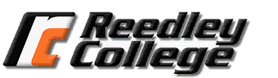 FALL 2014ESL 266LS— 59582 INSTRUCTOR: MRS. DOMINGUEZE-mail: alma.dominguez@fresnocitycollege.eduOffice Hours: By AppointmentTime/ Location:ESL 266LS INTERMEDIATE LISTENING AND SPEAKING4 units, 3 lecture hours, 2 lab hours, (Pass/ No Pass only)PREREQUISITES: English as a Second Language 265LS or placement through a multiple-measure process,including an appropriate score on an approved ESL placement test.ESL 266LS is a listening and speaking course designed for speakers of other languages who want to developoral language skills at the intermediate level. This course may be taken concurrently with ESL 266R and ESL 266W. ESL 266LS is three levels below English 1A.REQUIRED TEXTS AND MATERIALS:College Oral Communication Book 2, Roemer; ISBN 1-4282-0301-X This is a workbook. Used books are not acceptable.Grading:  This is a pass / no pass course. Final grades will be calculated as follows: Class Total Points: 120 Pass; (P): 120-84 points; No Pass (NP): 83-0 pointsEXAMS AND QUIZZES:  The date for exams and quizzes will be announced in advance.  If you are absent on the day of an exam or quiz, you will receive a zero for it.  You may be allowed to take the exam on a later if you have made arrangements with the instructor before the exam or you have proper documentation. Some exams and quizzes may be given on Blackboard. ASSIGNMENTS:  	Most of the work that you will do outside of class will count towards your final grade. All your tests will be based on your assignments and work covered in class. Therefore, attendance and completed work is essential to pass the course. Incomplete homework will not receive any credit.LATE AND MAKE-UP WORK: Late work and/ or make-up work will not be considered without proper documentation, such as a doctor’s note or a court summons.EXTRA CREDIT:Normally, extra credit is not offered.  In the event that your instructor should offer extra credit, specific instructions and a due date will be provided along with information on how much credit will be offered.CLASS ATTENDANCE:Since the emphasis of this class is the development of listening and speaking skills, you must be in class to acquire those skills.  Regular attendance is required.  Roll will be taken at the beginning of each class period.  The teacher reserves the right to drop a student if he/she has excessive absences.  More than three absences are considered excessive absences.TARDIES: You will be marked absent if you are tardy. After class, it is your responsibility to see the instructor and change the absence to a tardy. Also, because tardies are disruptive, two tardies will count as one absence.CANCELLED CLASS:In the event that class must be canceled unexpectedly, an official yellow form will be placed on the classroom door by the Deans Office. When you arrive to class, you are responsible to read the notice for any special assignments or instructions. ACCOMMODATIONS FOR STUDENTS WITH DISABILITIES: If you have special needs as addressed by the Americans with Disabilities Act (ADA) and/or need course materials in alternate formats, notify me immediately.  Reasonable efforts will be made to accommodate your special needs.CLASSROOM BEHAVIOR AND PLAGIARISM:Cheating and disruptive behavior are intolerable in an academic setting. Copying someone else’s homework or having someone do your assignments is cheating. Make sure to turn off all cell phones and/or pagers. Silencing your phones is not turning them off! Tablets and computers may not be used during class. Students who cheat or demonstrate disruptive behavior will lose discussions points, and/or may be dismissed from the class, sent to the Dean, or/ and receive an automatic “F” for the course per Reedley College’s Student Conduct Standards and Procedures guidelines.  *Syllabus is subject to change. Test date changes will be announced. It is your responsibility to be in class to receive this information.IMPORTANT DATES:August 11 (M) Start of Fall 2014 semester August 22 (F) Last day to drop a full-term class for a full refund August 29 (F) Last day to register for a full-term Fall 2014 class in person August 29 (F) Last day to drop a Fall 2014 full-term class to avoid a “W” in person August 31 (S) Last day to drop a Fall 2014 full-term class to avoid a “W” on WebAdvisor September 1 (M) Labor Day holiday (no classes held, campus closed) September 12 (F) Last day to change a Fall 2014 class to or from a Pass/No-Pass grading basis October 10 (F) Last day to drop a full-term class (letter grades assigned after this date) October 13 - December 12 (M-F) Short-Term classes, second nine weeks November 11 (T) Veterans’ Day observed (no classes held, campus is open) November 27-28 (Th-F) Thanksgiving holiday (no classes held, campus closed) December 8-12 (M-F) Final exams week Final Exam: Wednesday, December 11, 2014; 8:00 - 9:50 AM; LAL 2. Attendance is required to pass the course. ESL 266LS TENTATIVE SCHEDULECOURSE OBJECTIVES:  In the process of completing this course, students will:listen to intermediate materials on academic topics from a variety of sources.listen and identify global and discrete meaning.converse on academic topics.identify and use grammatical structures found in oral English.identify and use patterns of intonation and pronunciation.develop content, organization, and coherence to communicate effectively in an oral presentation.	use software applications for language learning.COURSE OUTCOMES: Upon completion of this course, students will be able to: listen and understand spoken English at the intermediate level.communicate orally at the intermediate level.	perform basic language-learning computer tasks.Classmate Contact Information:Write the Names and Telephone Numbers of 3 Classmates below:_________________________________________		___________________________________________________________________		___________________________________________________________________		__________________________MondayTuesdayWednesdayThursdayFriday8:00 - 8:50LAL 18:00 - 8:50FEM 78:00 - 8:50LAL 28:00 - 8:50FEM 78:00 - 8:50AGR 15Categories                                                             WeightOral Presentations/ Oral Progress Checks35 pointsHomework and Computer Lab Assignments25 pointsClass/ Group Discussions20 pointsExams 35 points Final Exam5 pointsDateTopicsWeeks 1 – 3Chapter 1: Cry Wolf (Humanities)Effective Academic ListeningEffective Academic SpeakingListening and Speaking AssessmentWeeks 4 – 6Chapter 2: Food Chains (Natural Science: Ecology)Effective Academic ListeningEffective Academic SpeakingListening and Speaking AssessmentWeeks 7 – 9Chapter 3: Forbidden Food (Nutrition and Social SciencesEffective Academic ListeningEffective Academic SpeakingListening and Speaking AssessmentWeeks 10 – 12Chapter 4: Bacteria Burgers (Math and Business)Effective Academic ListeningEffective Academic SpeakingListening and Speaking AssessmentWeeks 13 – 15Chapter 5: Canine Colleagues (Animal Science)Effective Academic ListeningEffective Academic SpeakingListening and Speaking AssessmentWeeks 16 – 17Chapter 6: Amazing Mice (Behavioral Sciences: Psychology)Effective Academic ListeningEffective Academic SpeakingListening and Speaking AssessmentWeek 18  – Finals WeekFinal Exam